Presents Light Up The Lanes! 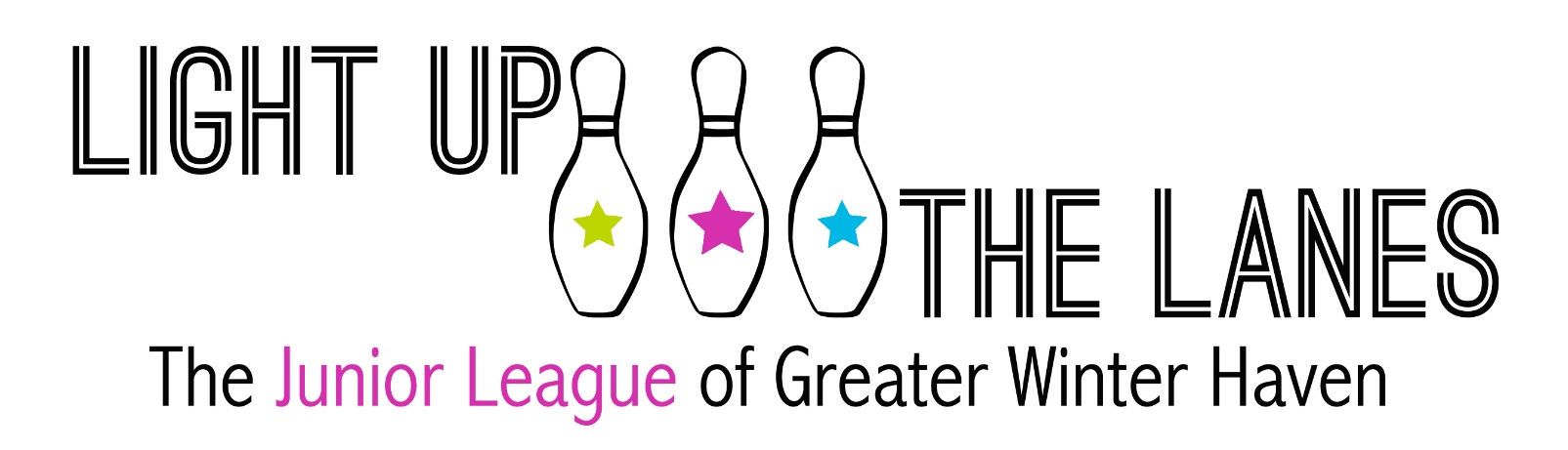 Presents Light Up The Lanes! 
Sponsorship OpportunitiesPresenting Sponsor $1,000Limited quantitySame benefits as Perfect Game Sponsor plus:Beverages provided by Junior League of Greater Winter HavenBanner hung near raffle tablePerfect Game Sponsor $500Limited quantitySame benefits as Premier Lane Sponsor plus:Bowling for two (2) teams of fourSponsor announcement at the start of the tournament Premier Lane Sponsor $250All benefits of lane sponsor plus bowling for one team of fourLane Sponsor $150Advertising on Junior League’s social media pages (flyer and short write up about business)Advertising on lane Raffle Donation of raffle itemsThank you for your support!Who are we?	The Junior League of Greater Winter Haven, Inc. is an organization of women committed to promoting voluntarism, developing the potential of women, and improving communities through the effective action and leadership of trained volunteers. Its purpose is exclusively educational and charitable. The League is made up of more than 40 active members and more than 75 sustaining members.  The Junior League of Greater Winter Haven, Inc. was founded in 1981 as the Junior Service League and joined the Association of Junior Leagues International in 1992. One of the earliest projects of the Junior League of Greater Winter Haven, Inc. was the Women’s Resource Center.Today, we continue a tradition of service to the community with projects throughout the Greater Winter Haven area.  League members donate thousands in volunteer hours annually by participating in various community projects. Our Community ProjectsThe Mobile Food PantryWe at the Junior League of Greater Winter are excited to present our newest project to the community, The JL Mobile Food Pantry. The mobile pantry visits different areas of the community who are struggling to keep food on the table. This project helps gain control on childhood hunger in our community by delivering food items to families that have children whose nutritional needs are not being met. Kids In The KitchenKids in the Kitchen is a project that promotes child health and wellness by providing lessons and demonstrations related to the preparation of healthy meals and snacks. These lessons include learning exercises for kids, tips on nutrition, and recipes for meals and snacks. By partnering with after school programs, the League is able to provide monthly lessons to children in the community. Additionally, this project will be organizing many other events throughout the year to engage our parents, children and community to live healthy!Teacher Mini GrantsWe believe that motivated and inspired teachers know the needs of their students best.  The JLGWH awards grants up to $250 to individuals proposing innovative programs.  Grants are open to all public and private school teachers in the Greater Winter Haven Area. Stork PileThis is the JLGWH’s newest project, and provides much needed newborn supplies to deserving new moms who have recently delivered at Winter Haven Women’s Hospital. Done in a SnapThis program allows the JLGWH the opportunity to work with several local charities and community events in assisting with a variety of projects that can be completed in one day.Sponsor Contact InfoSponsor Contact InfoName/ BusinessPhone/EmailSponsorship LevelTeam InformationTeam InformationTeam NameDo you wish to donate your team to First Responders?Payment InformationPayment InformationContact NameContact Number/EmailPayment for TeamsPayment for SponsorsChecks PreferredChecks Payable toJLGWHMailing AddressPost Office Box 7161  Winter Haven, FL 33883-7161 